RUJUKANAbdi, M. F., Fatimah, S., Wira, D., Nor, M., & Radzi, N. Z. (2014). The Impact of Islamic Work Ethics on Job Performance and Organizational Commitment. Proceedings of 5th Asia-Pacific Business Research Conference, 1–12.Abduh, M., & Alias, A. (2014). Factors Determine Islamic Banking Performance in Malaysia: A Multiple Regression Approach. Journal of Islamic Banking and Finance, Jan(March), 44–54.Abdul Aris, N., Othman, R., Mohd Azli, R., Sahri, M., Abdul Razak, D., & Abdul Rahman, Z. (2013). Islamic banking products: Regulations, issues and challenges. Journal of Applied Business Research, 29(4), 1145–1156.Abdul, I., Azmi, G., & Ahmad, Z. A. (2009). The Effects of Competency Based Career Development and Performance Management Practices on Service Quality: Some Evidence from Malaysian Public Organizations. International Review of Business Research Papers, 5(1), 97–112.Abdullah, M. (2011). Operational in Islamic Banks: Issues and Management.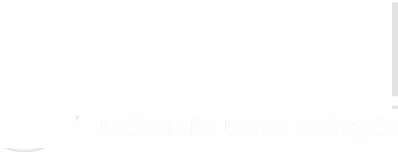 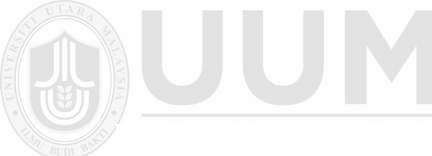 Prosiding Perkem Vi, Jilid 1, 1, 252–269.Abdullah, M. and Nadvi, M. (2011). Understanding the Principles of Islamic World- View. The Dialogue, 6(3), 1–16.Abdullah, M. F. (2012). The Role Of Islam In Human Capital Development: A Juristic Analysis. HuUmnaniovmeicsr, s28ltIsis, U64t–7a5r. a  Malaysia https://doi.org/10.1108/08288661211200997.Achour, M., Mohd Nor, M. R., & MohdYusoff, M. Y. Z. (2016). Islamic Personal Religiosity as a Moderator of Job Strain and Employee’s Well-Being: The Case of Malaysian Academic and Administrative Staff. Journal of Religion and Health, 55(4), 1300–1311. https://doi.org/10.1007/ s10943-015-0050-5Adeyemi, A. A., & Zare, I. (2015). An Empirical Investigation Of Banking Customers’ Perception Of The Viability Of Islamic Banking In Côte d’Ivoire. Intellectual Discourse, 23.Agnese Litauniece. (2011). Competency Needs In Financial Sector Call Centers In The Latvian. Master Thesis, (August).Ahmad, N. (2014). Impact of Organizational Commitment and Employee Performance on the Employee Satisfaction. International Journal of Learning, Teaching and Educational Research, 1(1), 84–92.Ahmad, S. A., & Al-Aidaros, A.-H. (2017). Customer Awareness and Satisfaction of Local Islamic Banks in Malaysia. 2(2), 18–37.Ahmad, S. B. (2017). Islamic Ethics: The Attributes of Al-Ihsan in the Quran and Its Effects on Muslim Morality. International Journal of Business and Social Science, 8(11), 102–107.Ahmad, S., & Schroeder, R. G. (2003). The impact of human resource management practices on operational performance: recognizing country and industry differences. Journal of Operations Management, 21, 19–43.Ahmadi, D. K. (2016). Islamic banking Challenge and goals. New Strights Times. Ahmed, A. (2012). The failure of knowledge & Strategic Management in IslamicBanks. International Journal of Innovations in Business.Ahmed, H. (2011). Maqasid al-Shariah and Islamic financial products: a framework for assessment. ISRA International Journal of Islamic Finance, 3(1), 149–160.AIBIM. (2017). Customer Satisfaction Index 2017 Banking Industry.AIBIM. (2018). Islamic Banks And Full-Fledged Islamic Branches Distribution By State As At Q4 2018.Akhlaq, A., & Ahmed, E. (2013). The effect of motivation on trust in the acceptance of internet banking in a low income country. International Journal of Bank Marketing, 31(2), 115–125. https://doi.org/ 10.1108/02652321311298690Alam, S. S., Janor, H., Aniza, C., & Wel, C. (2012). Is Religiosity an Important Factor in Influencing the Intention to Undertake Islamic Home Financing in Klang Valley? World ApplUiednSicvienecerssJloturinaUl 1t9a, 1r9a(7),M10a30l–a1y04s1.iahttps://doi.org/10.5829/idosi.wasj.2012.19.07.392Alhaji, I. A., & Fauziah, W. (2012). Does Motivational Factor Influence Organizational Commitment And Effectiveness? A Review Of Literature. E3 Journal of Business Management and Economics, 3(1), 1–9.Ali, S. (2013). Islamic Banking: Is the Confidence Level of Being an Islamic Banking Employee Better Than Conventional Banking Employee? An Exploratory Study Regarding Islamic Banking. Journal of Business Studies Quarterly, 4(3).Ali, S. A. (2017). Employees’ Attitude towards Islamic Banking: An Exploratory Study in MalaysiaAl-Qur’an (1993). Tafsir pimpinan al-Rahman kepada pengertian al-Quran 30 juzuk.Pusat Islam Kuala Lumpur. Bahagian Agama Jabatan Perdana Menteri.Aman, Z., & Shukor, K. A. (2015). Faktor-Faktor Yang Mempengaruhi Prestasi Kerja Dalam Kalangan Staf Sokongan Kolej Universiti Islam AntarabangsaSelangor. 2nd International Conference on Management and Muamalah 2015, 2015(November), 276–286.Amin, Hanuddin. (2017). Explaining the terms Islamic window and Islamic subsidiary. The Borneo Post.Amin, Hanudin, Rahim, A., Rahman, A., Sondoh, S. L., Magdalene, A., & Hwa, C. (2013). Factors Influencing Malaysian Bank Customers To Choose Islamic Credit Cards Empirical Evidence From The TRA model. Journal of Islamic Marketing, 4(3), 245–263. https://doi.org/10.1108/JIMA-02-2012-0013Anitha, R. (2016). Kepuasan Pelanggan Terhadap Kualiti Perkhidmatan Perbankan Islam: Kajian Ke Atas Pelanggan Bank-Bank Islam Di Kuching , Sarawak.Asmadi, M. N. (2016). Memahami Kerangka Maqasid Al-Syariah Dalam Kewangan Dan Pelaburan. (October).Awan, H. M., & Bukhari, K. S. (2011). Customer’s Criteria For Selecting An Islamic Bank: Evidence From Pakistan. Journal of Islamic Marketing, 2(1), 14–27. https://doi.org/10.1108/17590831111115213Azharul Adha Dzulkarnain;, & Hatta, M. F. M. (2017). Factors Influencing Consumer Intention Towards Investment Account: Post IFSA 2013. ASEAN Comparative Education Research Journal on Islam and Civilization (ACER-J), 1(2)(September), 17–32.Aziz, A. E. H. A. (2014). Shari ’ ah issues in Islamic banking : A Qualitative Survey in Malaysia. QualitaUtivne iRveseearrcshlitn iFinUantcaiarl aMarMketas, l6a(2y), s19ia8–210. https://doi.org/10.1108/QRFM-12-2012-0035Azlina, R., Ruhaya, A., & Amrizah, K. (2017). Human Capital Efficiency And Firm Performance: An Empirical Study On Malaysian Technology Industry.Baba, A. I., & Ghazali, S. B. (2017). Effects of motivation, working conditions and Perceived Organizational Justice On Employee Performance. Asian Journal of Multidisciplinary Studies, 5(8), 118–123.Baron, R. M., & Kenny, D. A. (1986). The Moderator-Mediator Variable Distinction in Social Psychological Research: Conceptual, Strategic, and Statistical Considerations. Journal of Personality and Social Psychology, 51(6), 1173– 1182.Barclay, D.W., Higgins, C. & Thompson, R. (1995). The partial least squares approach to causal modeling: personal computer adoption and use as illustration. Technology Studies 2(2): 285-309.Barrett, G. V, & Depinet, R. L. (1991). A reconsideration of testing for competence rather than for intelligence. The American Psychologist, 46(10), 1012–1024. https://doi.org/doi: 10.1037//0003-066X.46.10.1012Bayanie, M. (2012). Hubungan Motivasi Berprestasi Dan Konsep Diri Dengan Sikap Kreatif, Jurnal Pendidikan Usia Dini 7(1)Belwal, R., Maqbali, A. Al, & Maqbali, A. Al. (2018). A Study Of Customers’ Perception Of Islamic Banking In Oman. Journal Of Islamic Marketing. https://doi.org/10.1108/JIMA-02-2016-0008Bierly, P. E., Eric, I. I. I., Edward, H. K., & Kessler, E. H. (2011). Organizational Learning, Knowledge And Wisdom. Journal Of Organizational Change Management, 13(6), 595–618.Buchanan, B. (1974). Building Organizational Commitment: The Socialization Of Managers In Work Organizations. Administrative Science Quarterly, 19(4), 533–546. Https://Doi.Org/10.2307/2391809Buchari, R. And Q. (2014). The Employees’ Awareness and Attitudes Towards Islamic Banking Products: A Survey Of Islamic Banks In Bahrain. World Applied Sciences Journal, 32(3), 436–443.Https://Doi.Org/10.5829/Idosi.Wasj.2014.32.03.1092Bunch, M. E. (1958). The Concept Of Motivation. Journal Of General Psychology, 58(2), 189–205. Https://Doi.Org/10.1080/00221309.1958.9920394Buntat, Y. (2000). KemahirUann“ iEvmeplorysabltiliity U” (tSaorftaSkiMlls a) DlaanyKsepiaentingan Penerapannya Di Kolej-Kolej Kediaman Pelajar. (March).Chin, W. W. (1998). The partial least squares approach for structural equation modeling. In G. A. Marcoulides (Ed.), Methodology for business and management. Modern methods for business research (p. 295–336). Lawrence Erlbaum Associates Publishers.Chong, Siong-choy, & Kumar T.K.Fong, M. (2011). Measuring Service Quality Of Conventional And Islamic Banks: A Comparative Analysis. International Journal of Quality & Reliability Management, (February 2015). https://doi.org/10.1108/02656711111162505Chong, Soon, & Liu, M. (2009). Islamic Banking : Interest-Free Or Interest-Based ?Pacific-Basin Finance Journal, 17(1), 125–144. https://doi.org/10.1016/j.pacfin.2007.12.003Christina M. Stello. (2011). An Integrative Literature Review. Herzberg’s Two-Factor Theory of Job Satisfaction, 32.Clark, L.A. & Watson, D. (1995). Constructing validity: Basic issues in objective scale development. Psychological Assessment 7(3): 309-319.Cohen, J. (1988). Statistical Power Analysis for the Behavioural Sciences. Lawrence Erlbaum, Hillsdale, NJ.Curado, C. (2008). Perceptions Of Knowledge Management And Intellectual Capital In The Banking Industry. Journal of Knowledge Management, 12(3), 141– 155. https://doi.org/ 10.1108/13673270810875921Dahari, Z., Abduh, M., & Fam, K.-S. (2015). Measuring Service Quality in Islamic Banking: Importance-Performance Analysis Approach. Asian Journal of Business Research, 5(1), 15–28. https://doi.org/10.14707/ajbr.150008Dhesi, D. (2019). Time to boost Islamic deposits. The Star Online.Dhevika, V. P. T., & Latasri, T. V. (2016). A Study On Quality Of Work Life.Journal of Humanities and Social Sciences, 2(2), 5–16.Djalil, M. A., Sule, E. T., & Masbar, R. (2015). Influence Of The Development Of Core Competency On Increase In The Performance Of Islamic. International Journal of Economics, Commerce and Management, United Kingdom, III(4), 1–20.Dobre, O. (2013). Employee Motivation And Organizational Performance. Review of Applied Socio-Economic Research, 5(1), 53–60. https://doi.org/10.1.1.473.4070Universlti Utara MalaysiaDubinsky, M. K. O. O. A. J. (2014). Influence Of Religiosity On Retail Salespeople’sEthical Perceptions: The Case In Iran.Dusuki, A. W., & Bouheraoua, S. (2011). The Framework of Maqasid Al-Shari’ah and its Implication for Islamic Finance. Islam and Civilisation Renewal, 2(2).Echchabi, A., & Abd. Aziz, H. (2012). The Relationship between Religiosity and Customers’ Adoption of Islamic Banking Services in Morocco. Oman Chapter of Arabian Journal of Business and Management Review, 1(10), 89–94. https://doi.org/10.12816/0002190Echchabi, A., & Olaniyi, O. N. (2012). Malaysian Consumers Preferences For Islamic Banking Attributes. International Journal Of Social Economics, 39(11), 859– 874. https://doi.org/ 10.1108/03068291211263907Eid, R., & El-gohary, H. (2015). The Role Of Islamic Religiosity On The Relationship Between Perceived Value And Tourist Satisfaction. Tourism Management, 46, 477–488. https://doi.org/10.1016/ j.tourman. 2014.08.003Fallis, A. . (2013). Hubungan Akhlak Islam Dengan Penguasaan Kemahiran Insaniah Dalam Kalangan Pelajar Institusi Pengajian Tinggi Di Malaysia. Journal of Chemical Information and Modeling, 53(9), 1689–1699. https://doi.org/10.1017/CBO9781107415324.004Firdaus, R., Abdullah, S., Rahim, A., & Rahman, A. (2007). Factors Influencing Knowledge of Islamic Banking Services : The Case of Malaysian Bank Managers. Review of Islamic Economic, 11(2), 31–54.Fouad H Al Salem. (2009). Islamic financial product innovation. ttps://doi.org/10.1108/ 17538390910986326Gay, L. R., & Airasian, P. (2003). Educational research (7th ed.). Upper Saddle River, NJ: Merrill.Ghalba, F., & Wandebori, H. (2013). Proposed Business Strategy Formulation For Cimb Niaga Syariah,. 2(8), 986–1003.Gollwitzer, P. M., & Oettingen, G. (2015). Motivation: History of the Concept. In International Encyclopedia of the Social & Behavioral Sciences: Second Edition (pp. 936–939). https://doi.org/10.1016/B978-0-08-097086-8.03102-0Goodman, S. A., & Svyantek, D. J. (1999). Person-Organization Fit And Contextual Performance: Do shared values matter. Journal of Vocational Behavior, 55(2), 254–275. https://doi.org/Doi 10.1006/Jvbe.1998.1682Gold, A.H., Malhotra, A. & Segars, A.H. (2001). Knowledge management: an organizational capabUilintieisvpeersrpseclttivie. UJoturanralaof MMaanalgaemyesntiIanformation Systems 18(1): 185-214.Hair, J.F., Ringle, C.M. & Sarstedt, M. (2011). PLS-SEM: Indeed a Silver Bullet.Journal of Marketing Theory and Practice 19(2): 139-151.Hair, J.F., Hult, G.T.M., Ringle, C.M. & Sarstedt, M. (2014). A Primer on Partial Least Squares Structural Equation Modelling (PLS-SEM). California: Sage Publication, Inc.Hair, J.F., Hult, G.T.M., Ringle, C.M. & Sarstedt, M. (2017). A Primer on Partial Least Squares Structural Equation Modeling (PLS-SEM). Second Edition. Los Angeles. Sage.Henseler, J., Ringle, C.M. & Sarstedt, M. (2015). A new criterion for assessing discriminant validity in variance-based structural equation modeling. Journal of the Academy Marketing Science 43: 115-135.Henseler, J., Ringle, C.M. & Sinkovics, R.R. (2009). The use of the partial least squares path modeling in international marketing. New Challenges to International Marketing Advances in International Marketing 20: 277-319.Hameed, S. a. (2009). Software Engineering Ethical Principles B ased on Islamic Values. Journal of Software, 4(6), 563–570.Harun, T. W. R., Rashid, R. A., & Hamed, A. B. (2015). Factors Influencing Products’ Knowledge of Islamic Banking Employees. Journal of Islamic Studies and Culture, 3(1), 23–33. https://doi.org/10.15640/jisc.v3n1a4Hashi, A. A. , & Samad, B. a. (2009). Human Capital Development (HCD) from Islamic Perspective. International Conference on Human Capital Development, 05(01), 18–26.Hashi, A. A., & Bashiir, A. (2009). Human Capital Development from Islamic Perspective. Schultz , T . W . Investment in Human Capital. (New York: The Free Press, 1971 ). (2000), 1–9.Hayati, K., & Caniago, I. (2012). Islamic Work Ethic: The Role of Intrinsic Motivation, Job Satisfaction, Organizational Commitment and Job Performance. Procedia - Social and Behavioral Sciences, 65(ICIBSoS 2012), 1102–1106. https://doi.org/10.1016/j.sbspro.2014.05.148Hee, O. C., Kamaludin, N. H., & Ping, L. L. (2016). Motivation and Job Performance among Nurses in the Health Tourism Hospital in Malaysia. 6(4), 668–672.Henseler, J., Ringle, C.M. &amp; Sarstedt, M. 2015. A New Criterion For Assessing DiscriminantHenseler, J., Ringle, C.M. &Amp; Sinkovics, R.R. 2009. The Use Of The Partial Least Squares PathUniverslti Utara MalaysiaHettiararchchi, H. A. H., & Jayarathna, S. M. D. Y. (2014). The Effect Of Employee Work Related Attitudes On Employee Job Performance : A Study Of Tertiary And Vocational Education Sector In Sri Lanka. 16(4), 74–83.Hossain, M. I., Yagamaran, K. S. A., Afrin, T., Limon, N., Nasiruzzaman, M., & Karim, A. M. (2018). Factors Influencing Unemployment Among Fresh Graduates: A Case Study In Klang Valley, Malaysia. International Journal Of Academic Research In Business And Social Sciences, 8(9). https://doi.org/10.6007/ijarbss/v8-i9/4859Hsieh, S., Lin, J., & Lee, H.-C. (2012). Analysis on Literature Review of Competency. International Review of Business and Economics, 2(October), 25–50.Husna, N., Nor, S., Hj, N., Japar, M., Bakar, A. A., & Abdullah, S. (2012). Manpower Competency in Bank Islam Malaysia Berhad. 1, 23–37.Ibnu 'Allan Al-Siddiqi, M.(2009). Dalil Al- Falahin Lituruq Riyad Al-Salihin 3.Beirut: Dar al-Kotob al-Ilmiyah.Ibnu Hajar Al-Asqalani, A. B. A. (2004) Fathul Bari Syarh Sohih Al-Bukhari. Mesir: Dar al-Hadith Ibnu 'Allan Al-Siddiqi, M. 2009. Dalil Al- Falahin Lituruq Riyad Al-Salihin 3. Beirut: Dar al-Kotob al-Ilmiyah.Ibrahim, M. H. (2015). Issues In Islamic Banking And Finance: Islamic Banks, Shari’ah-Compliant Investment And Sukuk. Pacific Basin Finance Journal, 34, 185–191. https://doi.org/10.1016/j.pacfin.2015.06.002IFSB. (2019). Stability report 2019.Inasoria, R. D. C. (2014). Effects of Profile , Religiosity and Job Attitude on the Job Performance of the Philippine National Police : The Case of Bulacan Province. 2(5), 22–32.Irawan, I. (2011). The Design Of Spencer Generic Competency As A Model For Banking Supervisors Position Specification In Surabaya. Journal Of Economics, Business, And Accountancy …, 14(3), 217–224. Retrieved from http://journal.perbanas.ac.id/index.php/ventura/article/view/49Ismail, Aa. M. O.-G. J. H. Y. (2013). Establishing Linkages Between Religiosity And Spirituality On Employee Performance, Employee Relations, Vol. 35 Iss 4 pp. 360 - 376Ismail, M. A. S. S. A. G. (2012). Operational Risk In Islamic Banks : Examination OfIssues. https://doi.orUg/1n0.i1v10e8/r1s75l5t4i17U11t1a11r5a536M6alaysiaIzhar, H. (2010). Identifying Operational Risk Exposures in Islamic Banking.2(March), 17–53.Izzaty Ulya Munirah Abd Aziz, Ahmad Irdha Mokhtar, & Zulkefli Aini. (2015). Ihsan dalam pengurusan organisasi Islam. Seminar Pengurusan Islam: Ke Arah Pemantapan Ummah, 7, 1–12.Jehanzeb, K., Rasheed, M. F., Rasheed, A., & Aamir, A. (2012). Impact Of Rewards And Motivation On Job Satisfaction In Banking Sector Of Saudi Arabia.International Journal of Business and Social Science, 3(21), 272–278.Jevšček, M. (2016). Competencies of process managers. Journal of Universal Excellence, 5(1), 13–29.Judge, T. A. (1991). The Effects of Work Values on Job Choice Decisions The Effects of Work Values on Job Choice Decisions.June, S., Kheng, Y. K., & Mahmood, R. (2013). Determining the Importance of Competency and Person-Job Fit for the Job Performance of Service SMEs Employees in Malaysia. 9(10). https://doi.org/10.5539/ass.v9n10p114Kagaari, J. R. K., & Munene, J. C. (2007). Engineering lecturers’ competencies and organisational citizenship behaviour (OCB) at Kyambogo University. Journal of European Industrial Training, 31(9), 706–726. https://doi.org/10.1108/03090590710846675Karakas, F. (2009). Spirituality and Performance in Organizations: A Literature Review. 44(0), 1–43.Kamus Dewan Edisi Keempat  (2010)  Dewan Bahasa dan Pustaka: Kuala Lumpur, cet. 4..Khan, S.K., Memon, M.A. & Ramayah, T. (2018). Leadership And Innovative Culture Influence On Organisational Citizenship Behaviour And Affective Commitment: The Mediating Role Of Interactional Justice. International Journal of Business and Society 19(3): 725-747.Kline, R.B. (2011). Principles and Practice of Structural Equation Modelling. 3rd ed.New York: The Guilford Press.Ken, S., Ting, T., & Isa, A. (2012). Business Graduates’ Competencies In The Eyes Of Employers : An Exploratory Study In Malaysia. World Review Of Business Research, 2(2), 176–190.Khadijah, S., Manan, A., Saidon, R., Ishak, A. H., & Sahari, N. H. (2018).Competency Skills OUf nGriavdueatrinsglItsliamUictFainraance MStuadelnatsy. TshieaTurkish Online Journal of Design, Art and Communication, (September), 1420–1426.Khan, A., Bin, R., Yusoff, M., & Ali, A. M. (2014). Assessing Reliability and Validity of Job Performance Scale among University Teachers. J. Basic. Appl. Sci. Res, 4(1), 35–41.Khiyar, K. A. (2012). Malaysia: 30 Years of Islamic Banking Experience (1983- 2012). International Business & Economics Research Journal, 11(10), 1133–1147.Krauss, S. E., Hamzah, A., & Idris, F. (2007). Adaptation of a Muslim Religiosity Scale for Use with Four Different Faith Communities in Malaysia. Review of Religious Research, 49(2), 147–165.Kunhibava, S., & Rachagan, S. (2011). Shariah and Law in Relation to Islamic Banking and Finance. Banking & Finance Law Review, 26(3), 539–553.Laldin, M. A. (2008). Islamic Financial System : The Malaysian Experience And The Way Forward. Https://Doi.Org/10.1108/08288660810899377Lamba, G. K. J. S. T. (2012). Exploring the impact of total quality service on bank employees’ organisational commitment.Larry, J., & Stella, E. (1991). Job Satisfaction and Organizational Commitment as Predictors of Organizational Citizenship and In-Role Behaviors. Journal of Management; Sep 1991Lau, T.-C., Choe, K.-L., & Tan, L.-P. (2013). The Moderating Effect of Religiosity in the Relationship between Money Ethics and Tax Evasion. Asian Social Science, 9(11), 213–220. https://doi.org/10.5539/ass.v9n11P213Leonard, N. H., Beauvais, L. L., & Scholl, R. W. (1999). Work Motivation: The Incorporation of Self-Concept-Based Processes. Human Relations, 52(8), 969– 998. https://doi.org/10.1023/A:1016927507008Lyons, P. (2006). A Robust Approach To Employee Skill And Knowledge Development. 2–10. Https://Doi.Org/10.1108/00197850510576420Madhuri, K. (2014). The Effect Of Organizational Commitment, And Job Satisfaction, On Employee’ S Job Performance. 1(2), 20–23.Madun, Y. K. A. (2013). Marketing Islamic Banking Products : Malaysian Perspective. Https://Doi.Org/10.1108/17515631311325114Mahudin, N. D. M., Noor, N. M., Dzulkifli, M. A., & Janon, S. N. (2016). Religiosity Among Muslims : A Scale Development And Validation Study. Makara Hubs- Asia, 20(2), 109–120. Https://Doi.Org/10.7454/Mssh.V20i2.3492Universlti Utara MalaysiaMangla, J. Y. U. and I. U. (2014). Islamic Banking and Finance Revisited after FortyYears: Some Global Challenges. Journal of Finance Issues: Spring 2014, (Spring).Mardiana, T. (2018). Kemampuan Self Consept Memediasi Pengaruh Motivasi Terhadap Kinerja. 16(2), 213–228.Marhaini, W., & Ahmad, W. (2008). Religiosity And Banking Selection Criteria Among Malays In Lembah Klang 1. 16(2), 279–304.Mccloy, R. A., Campbell, J. P., & Cudeck, R. (1994). A Confirmatory Test Of A Model Of Performance Determinants. Journal Of Applied Psychology, 79(4), 493–505. Https://Doi.Org/10.1037/0021-9010.79.4.493Mohd Ali, Zakiah Mohamed, Shahida Shahmi. (2015). Competency Of Shariah Auditors In Malaysia : Issues And Challenges. Journal Of Islamic Finance, 4(1), 22–30.Moidunny, K. (2013). Kesahan Dan Kebolehpercayaan Instrumen Kajian. 71–80.Moore, D. R., & Cheng, M. (2006). Competence, Competency And Competencies: Performance Assessment In Organisations.Https://Doi.Org/10.1108/00438020210441876Motowidlo, S. J. (2003). Job Performance. Handbook Of Psychology: Industrial And Organizational Psychology, Pp. 39–53.Motowidlo, S. J., & Van Scotter, J. R. (1994). Evidence That Task Performance Should Be Distinguished From Contextual Performance. Journal of Applied Psychology, 79(4), 475–480. https://doi.org/10.1037/0021-9010.79.4.475MS, S. (2014). Etika Jual Beli Dalam Islam. HUNAFA: Jurnal Studia Islamika, 11(2), 371–387. Retrieved from http://www.jurnalhunafa.org/index.php/hunafa/article/view/361/347Muhammad Arifin, H. (2015). The Influence Of Competence, Motivation, And Organisational Culture To High School Teacher Job Satisfaction And Performance. International Education Studies, 8(1), 38–45.Https://Doi.Org/10.5539/Ies.V8n1p38Mustafa Omar Mohammad, S. S. (2013). The Objective Of Islamic Economic And Islamic Banking In Light Of Maqasid Al-Shariah : A Critical Review. Middle- East Journal Of Scientific Research 13, 13, 75–84.Https://Doi.Org/10.5829/Idosi.Mejsr.2013.13.1885Nafei, W. A. (2014). Assessing Employee Attitudes Towards Organizational Commitment And CUhanngiev: TehersCalsteiOUf KtiangrFaaisaMl HaolsapityalsIniaAl-TaifGovernorate, Kingdom Of Saudi Arabia. Journal Of Management AndSustainability, 4(1), 204–219. Https://Doi.Org/10.5539/Jms.V4n1p204Nimsith, S. I., Munas, M. H. A, & Shibly, F. H. A. (2014). Study On Impact Of The Core Competency On Competitive Advantage Special Reference With Islamic Financial Institutions In Sri Lanka. First International Symposium 2014, 12– 16.Nizar Souiden, P. Dr. M. (2015). The Influence Of Religiosity On Consumer Attitudes And Purchase Intentions Toward Islamic Banks.Norhanim Dewa, & Sabarudin Zakaria. (2012). Training and Development of Human Capital in Islamic Banking Industry. Journal of Islamic Economics, Banking and Finance, 8(1), 95–108.Olowookere, E. I. (2014). Influence of Religiosity and Organizational Commitment on Organizational Citizenship Behaviors: A Critical (Review of Literature. 1(3), 48–63.Omar, M. A. (2012). Islamic Bank Selection Criteria In Malaysia : An Ahp Approach.Osman-Gani, A. M., Hashim, J., & Ismail, Y. (2007). Effects Of Religiosity, Spirituality, And Personal Values On Employee Performance: A Conceptual AnalysisOzolins, U. (2009). Back Translation As A Means Of Giving Translators A Voice.The International Journal Of Translation And Interpreting Research, 1(2), 1–13. Https://Doi.Org/10.12807/T&I.V1I2.38Pangil, F., & Nasurddin, A. M. (2013). Knowledge And The Importance Of Knowledge Sharing In Organizations. Business Management Research 2013, (1983), 349–357. Retrieved From Http://Repo.Uum.Edu.My/16360/1/15.PdfQuinn, J. B., Anderson, P., & Sydney, F. (1996). Making the Most of the Best.Harvard Business Review, pp. 71–80. Retrieved from http://hbr.org/1996/03/making-the-most-of-the-best/ar/1Rafay, A., & Sadiq, R. (2015). Problems and issues in transformation from conventional banking to Islamic banking: Literature review for the need of a comprehensive framework for a smooth change. City University Research Journal, 5(02), 315–326.Rahman, K.-U., Akhter, W., Khan, S. U., Nisar, T., & Rehman, K.-U. (2017). Factors affecting employee job satisfaction: A comparative study of conventional andIslamic insurance. CUognenitvBeusirnseslst&i MUatnaagremaenMt, 4a. https://doi.org/10.1080/23311975.2016.1273082laysiaRahman, N. M., Abdullah, N. A., Adham, K. A., & Mat, N. (2014). Managerial Competencies: Comparing Conventional and Islamic Perspectives. 41, 91–99.Rainsbury, E., Hodges, D., Burchell, N., & Lay, M. (2002). Ranking Workplace Competencies: Student and Graduate Perceptions. 8–18.Ramayah, T., Cheah, J., Chuah, F., Ting, H. & Memon, M.A. (2017). Partial Least Squares Structural Equation Modeling (PLS-SEM) using SmartPLS 3.0: An Updated and Practical Guide to Statistical Analysis. Basic Level. First Edition. Kuala Lumpur: Pearson Malaysia Sdn Bhd.Ramlee, N., Osman, A., Salahudin, S. N., Yeng, S. K., Ling, S. C., & Safizal, M. (2016). The Influence of Religiosity, Stress and Job Attitude towards Organizational Behavior: Evidence from Public Universities in Malaysia. Procedia Economics and Finance, 35(October 2015), 563–573. https://doi.org/10.1016/S2212-5671(16)00069-1Ravesangar, K., & Muthuveloo, R. (2019). The Influence Of Intrinsic And Extrinsic Motivating Factors On Work Performance At Banking Sectors In Malaysia:The Mediator Role Of Psychological Ownership. E-Jurnal Penyelidikan Dan Inovasi, (July), 51–70.Rehman, A. A., & Masood, O. (2012). Why do customers patronize Islamic banks? A case study of Pakistan. https://doi.org/10.1108/17554171211252475Rosseni, D., Mazalah, A., M.Faisal, K., Norhaslinda Mohamad, S., Aidah Abdul, K., Nur Ayu, J., … Siti Rahayah, A. (2009). Kesahan dan kebolehpercayaan soal selidik gaya e-pembelajaran (else) versi 8.1 menggunakan Model Pengukuran Rasch. Jurnal Pengukuran Kualiti Dan Analisis, 5(2), 15–27.Saini, Y., Bick, G., & Abdulla, L. (2011). Consumer Awareness And Usage Of Islamic Banking. 14(3), 298–313.Salajeghe, S., Sayadi, S., & Mirkamali, K. S. (2014). The Relationship between Competencies of Project Managers and Effectiveness in Project Management: A Competency Model. 2(4), 4159–4167.Salamon, H. Bin. (2015). Speculation: The Islamic Perspective; A Study on Al-Maisir ( Gambling ). 6(1), 371–378. https://doi.org/10.5901/mjss.2015.v6n1s1p371Sheko, A. & Braimllar, A. (2018). Information Technology Inhibitors and Information Quality in Supply Chain Management: A PLS-SEM Analysis. Academic Journal of Interdisciplinary Studies 7(3): 125-138.Saleemad, K. (2015). Leadership Competency Model for Islamic School Leaders.3(2), 86–88.Universlti Utara MalaysiaSalleh, F., Dzulkifli, Z., Abdullah, W. A. W., & Yaakob, N. H. M. (2011). The effectof motivation on job performance of state government employees in Malaysia. International. Journal of Humanities and Social Science, 1(4), 147–154.Sarina, T., Tengku, A., & Mansor, F. (2007). Keperluan Motivasi Dalam Pengurusan Kerja Berkualiti Dari Perspektif Pemikiran IslaM. Jurnal Usuluddin, 25, 103– 124.Schumacker, R. E., & Lomax, R. G. (2004). A beginner´s guide to structural equation modeling. In Structural Equation Modeling: A Multidisciplinary …. Retrieved from http://www.tandfonline.com doi/abs/10.1080/10705511.2011.607726Sekaran, U. (2000). Data Collection Methods. Research Methods for Business, (1997), 221–249. https://doi.org/10.3390/s110707188Sekaran, U., & Bougie, R. (2009). Research methods for business (5th ed.). A skill building approach. TJ International Ltd, Padstow, Cornwall.Selamat, Z. (2012). Attitude and Patronage Factors of Bank Customers in Malaysia : Muslim and non-Muslim Views. Journal Islamic Economics, Banking and Finance, 8(4).Sheko, A. &amp; Braimllar, A. 2018. Information Technology Inhibitors and Information QualityShen, N. M. (2017). Islamic finance sector in Malaysia is yet to reach its full potential. The Malaysian Reserve.Siew Hoong, Angela Lee and Tong-Ming, L. (2013). A qualitative investigation on factors that influence knowledge sharing in organizations. (October), 587–604.Sims, R. L., & Bingham, G. D. (2017). The Moderating Effect of Religiosity on the Relation Between Moral Intensity and Moral Awareness. 4(May).Sonnentag, S., Volmer, J., & Spychala, A. (2008). Job Performance. The SAGE Handbook of Organizational Behavior, 1, 427–447. https://doi.org/10.4135/9781849200448Sousa, C. M. P., & Coelho, F. (2011). From Personal Values To Creativity : Evidence From Frontline Service Employees. https://doi.org/10.1108/03090561111137598Spencer, L. M., & Spencer, S. M. (1993). Competence at Work : Models for Superior Performance. John Wiley & Sons, 1–372.Stringer, C., Didham, J., & UThneivivaneanrthsamltpiillaUi, tPa. (r20a11)M. Maoltiavaytiosni,apay satisfaction, and job satisfaction of front‐line employees. Qualitative Research in Accounting & Management, 8(2), 161–179. https://doi.org/10.1108/11766091111137564Structural Equation Modeling (PLS-SEM) using SmartPLS 3.0: An Updated and Practical Studies 7(3): 125-138.Sungit, F. B. I. N., Anuar, K., Ahmad, B. I. N.,(2018). Dilema Perbankan Dan Kewangan Islam: Analisis Dimensi Fiqh Dan Maqasid Al-Syariah. 1(1), 18– 36.Susanty, A., & Miradipta, R. (2013). Employee’s Job Performance: The Effect of Attitude toward Works, Organizational Commitment, and Job Satisfaction. Jurnal Teknik Industri, 15(1). https://doi.org/10.9744/jti.15.1.13-24Tamkin, J. B. (2001). Sistem Perbankan Islam Di Malaysia: Sejarah Perkembangan , Prinsip Dan Amalannya. Researchgate, (January 2001), 137–164.Tang Keow Ngang, T. A. B. R. H. (2015). Hubungan kepemimpinan etika, komitmen afektif, penglibatan kerja dan sokongan organisasi. Kajian Malaysia, 33(1), 93–119.Teo, T.S.H., Srivastava, S. C. & Jiang, L. (2008). Trust and electronic government success: An empirical study. Journal of Management Information Systems 25(3): 99-132Tremblay, M. A., Blanchard, C. M., Taylor, S., Pelletier, L. G., & Villeneuve, M. (2009). Work Extrinsic And Intrinsic Motivation Scale: Its Value For Organizational Psychology Research. Canadian Journal of Behavioural Science, 41(4), 213–226. https://doi.org/10.1037/a0015167Uygur, S. (2010). The Influence Of Religion Over Work Ethic Values: The Case Of Islam And Turkish SME Owner-Managers. (September). Retrieved from http://bura.brunel.ac.uk/handle/2438/4396Vathanophas, Vichita; Thai-ngam, J. (2007). Competency Requirements for Effective Job Performance in The Thai Public Sector. Contemporary Management Research, 3(1), 45–70.Vazirani, N. (2010). Review Paper Competencies and Competency Model-A Brief overview of its Development and Application Self-Concepts. 7(August), 121– 131.Yatim, N. (2018). Perbankan Islam menekan pengguna? Utusan Online.Zulkifli, M., & Rosli, M. (2U01n3)i. vEnetrerpsrelnteiuriUal tOarirenatatiMon aAnlad Byussiinaess Success Of Malay Entrepreneurs: Religiosity As Moderator. Ijhssnet, 3(10), 264–275.Zulkifli, R. M. (2013). Entrepreneurial Orientation and Business Success of Malay Entrepreneurs: Religiosity as Moderator. International Journal of Humanities and Social Science, 3(10), 264–275.